Взаимодействие педагогов 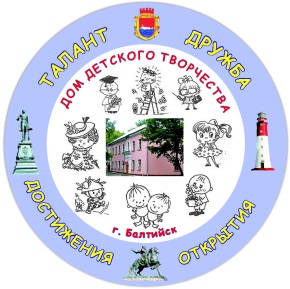 МАУДО ДДТ г. Балтийска с родителями учащихсяВзаимодействие МАУДО ДДТ г. Балтийска с родительской общественностьюМильченко Татьяна Викторовна, педагог-психологС того момента как родитель приводит своего ребёнка в объединение Дома детского творчества, он становится активным помощником педагога дополнительного образования.Заполнив заявление о приёме, согласие на обработку персональных данных родитель приобретает роль участника воспитательно – образовательного процесса. Теперь он может свободно присутствовать на занятии, в любое для него удобное время. Педагоги дополнительного образования заинтересованы в тесном сотрудничестве с семьёй своих учащихся, поэтому всегда открыты для родителей и готовы к общению. В плане работы Дома детского творчества разрабатывается ежегодно перечень мероприятий, (ПРИЛОЖЕНИЕ 1) направленный на психопросвещение родителей, на сплочение семей, на развитие позитивных гармоничных отношений между детьми и родителями. Отрадно, что придя в то или иное объединение, учащийся старается непременно привести в Дом детского творчества всю свою семью, и это оказывает огромное значение на успешность ребёнка.Наши родители являются членами управляющего и наблюдательного совета.Хочется поделиться нашим опытом работы с родителями и семьями наших учащихся.Стендовые докладыНа стендах можно видеть актуальную информацию о достижениях наших учащихся, советы опытных педагогов и педагога – психолога, освещение мероприятий, которые прошли или планируются в ближайшее время. Стенд обновляется два раза в месяц или по мере необходимости. (ПРИЛОЖЕНИЕ 2)Тренинги развития гармоничных отношений между детьми и родителямиЦелью этих тренингов является сплочение семьи, своевременное выявление проблем в семейных отношениях и их решение. Тренинги включают в себя упражнения на знакомство, игры на снятие тревожности, психологические упражнения, опыты и рефлексию. Каждый тренинг заканчивается обсуждением с родителями, каким образом взрослые могут помочь своему ребёнку завоевать авторитет среди сверстников, заслужить уважение учителя в школе и при этом не потерять самого себя. Семейный клубКаждые выходные в Доме детского творчества работает семейный клуб «Вместе», в нём собираются семьи, которые предпочитают активный отдых пассивному. Появляются возможности всей семьёй поучаствовать в создании оригинальных поделок своими руками. Семьи вместе с педагогами занимаются валянием, декупажем, аппликацией, изготавливают броши, брелоки, картины. Рисуют и лепят, и даже танцуют.Традиционные мероприятия с родителями- День матери- Конкурс фотографий «Мамина улыбка»- Конкурс выпечки «Вкусняшки»- Выставка первых работ учащихся- Конкурс рисунков и сочинений о папе- Психологическая игра «Мама, папа, я – неразлучная семья»- Конкурс «ВО! СЕМЬЯ!»- Турслет- День здоровья- Родительские собрания- а также все концерты, выставки и фестивали(ПРИЛОЖЕНИЕ 1)ПЛАН РАБОТЫс родителями учащихся объединенийМОУ ДОД ДДТна 2011-2012 учебный годЦель: создание целостной системы взаимодействия с родителями, направленную на развитие, обучение и воспитание обучающихся Дома детского творчестваЗадачи:Развитие и укрепление связей с родительской общественностьюВзаимодействие с родителями по оказанию помощи ребенку по адаптации в социальной среде Преобразование системы взаимодействия с родителями через формирование и развитие информационного пространстваПРИЛОЖЕНИЕ 2Информация на стенд «В каждом из нас солнце»В Доме детского творчества дети, родители и педагоги придерживаются следующего принципа –  «В КАЖДОМ ИЗ НАС СОЛНЦЕ!»Обучающаяся 1 года обученияПавлова Анастасияобразцового пресс-клуба «Юный журналист» удивила нас своей солнечной победой в муниципальном творческом проекте «Символ России. А.Невский».Сотворчество Насти и руководителя Марьясовой Татьяны Викторовны было оценено по заслугам и в результате рассказ «Не бодибилдер, а святой» занял III место.Мы рады за каждое наше «солнышко»!!!Ведь «светить вместе»  - это так ЗДОРОВО!!!Объединение «Русские умельцы» в прошлом году потрудилось на славуи в итоге под руководством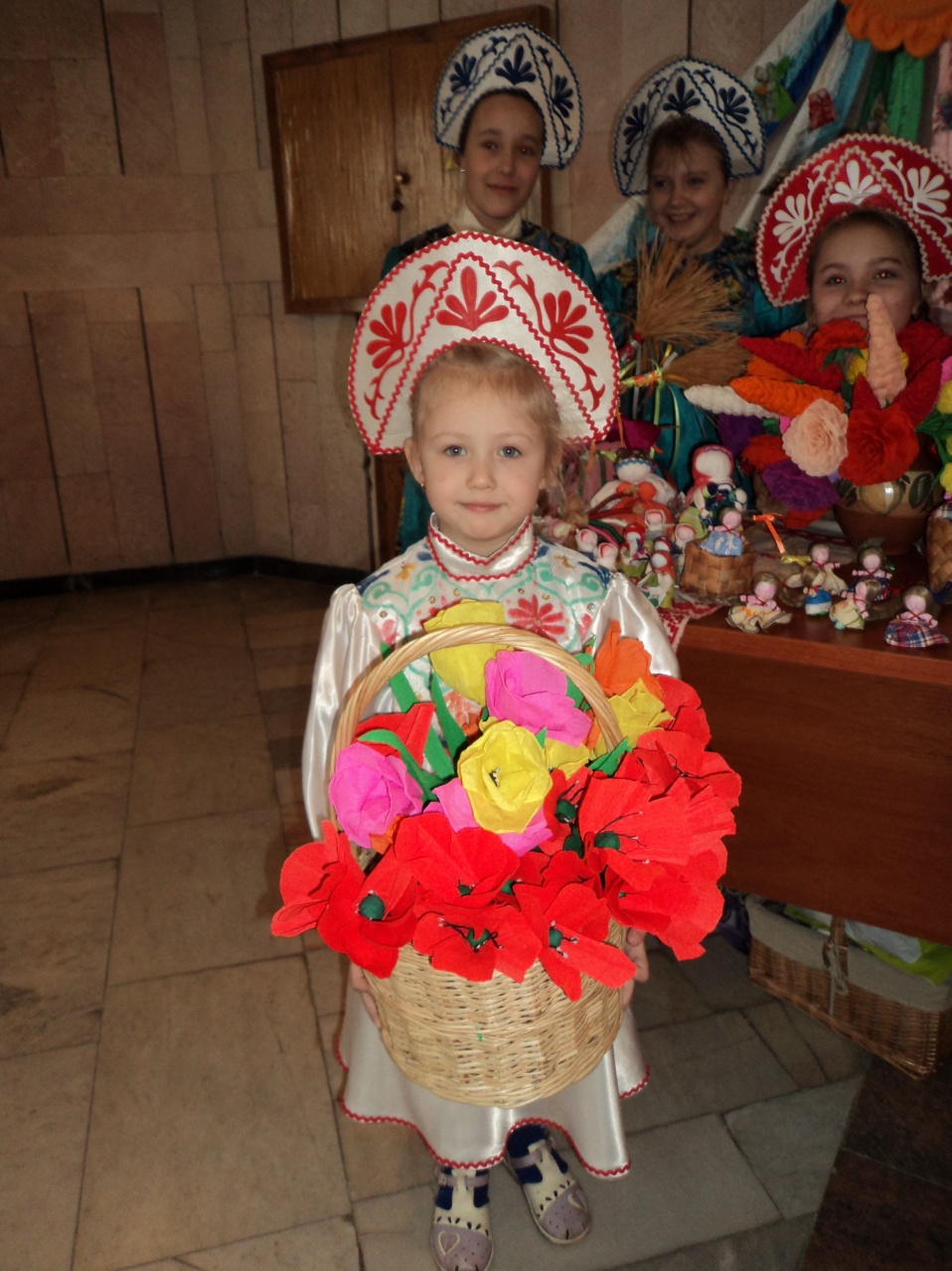 Орловой Надежды Владимировнытри победыв XV международном фестивале «Детство без границ»I место – Малахатка ВалерияМы поздравляем тебя, Лерочка и желаем новых побед!!!Ты для нас – маленький солнечный лучик!!!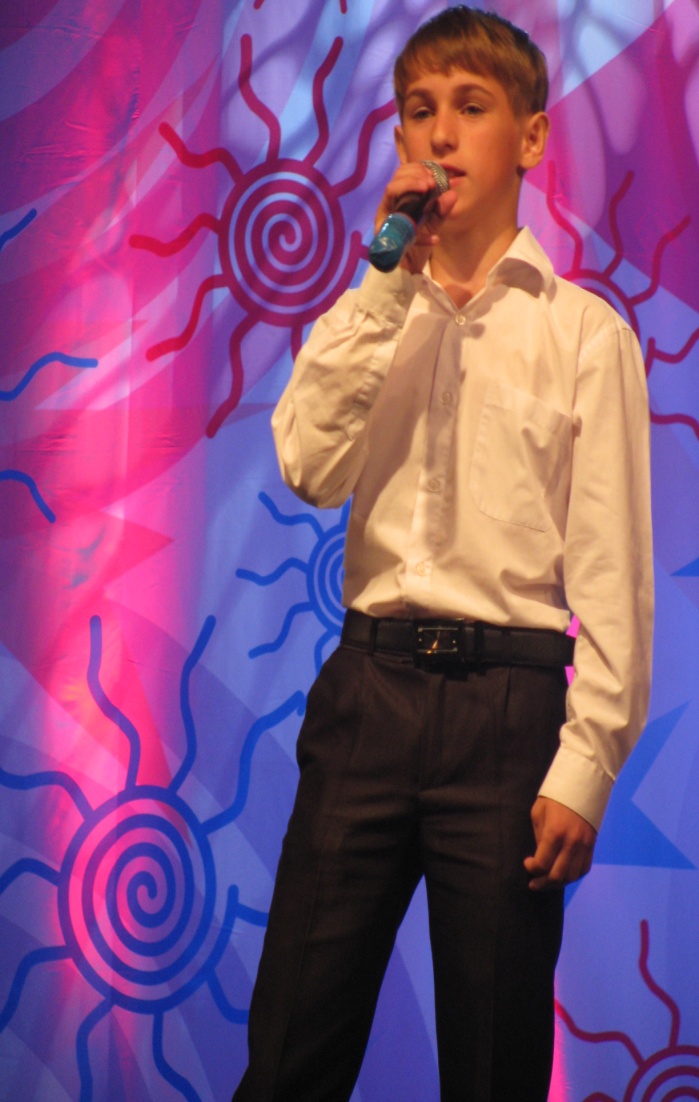 ПоздравляемЛиходеева Алексеяобразцовая студия музыкально-художественного чтения «Калейдоскоп» (руководители Бекиш Александра Ивановна и Клюквина Ирина Германовна)  с присуждениемзвания лауреатаконкурсного отбора на получение стипендии Губернатора Калининградской области для одарённых детей и талантливой молодёжи за особые достижения в сфере культуры!!!Алёша, пусть мечты сбываются! Удачи тебе во всех начинаниях!!!От всей души поздравляемСимонову Наталью,обучающуюся в объединении «Домовёнок»(руководитель Ронжина Елена Борисовна)с первой, очень важной победой:I место в международном фестивале«Детство без границ», г. Москва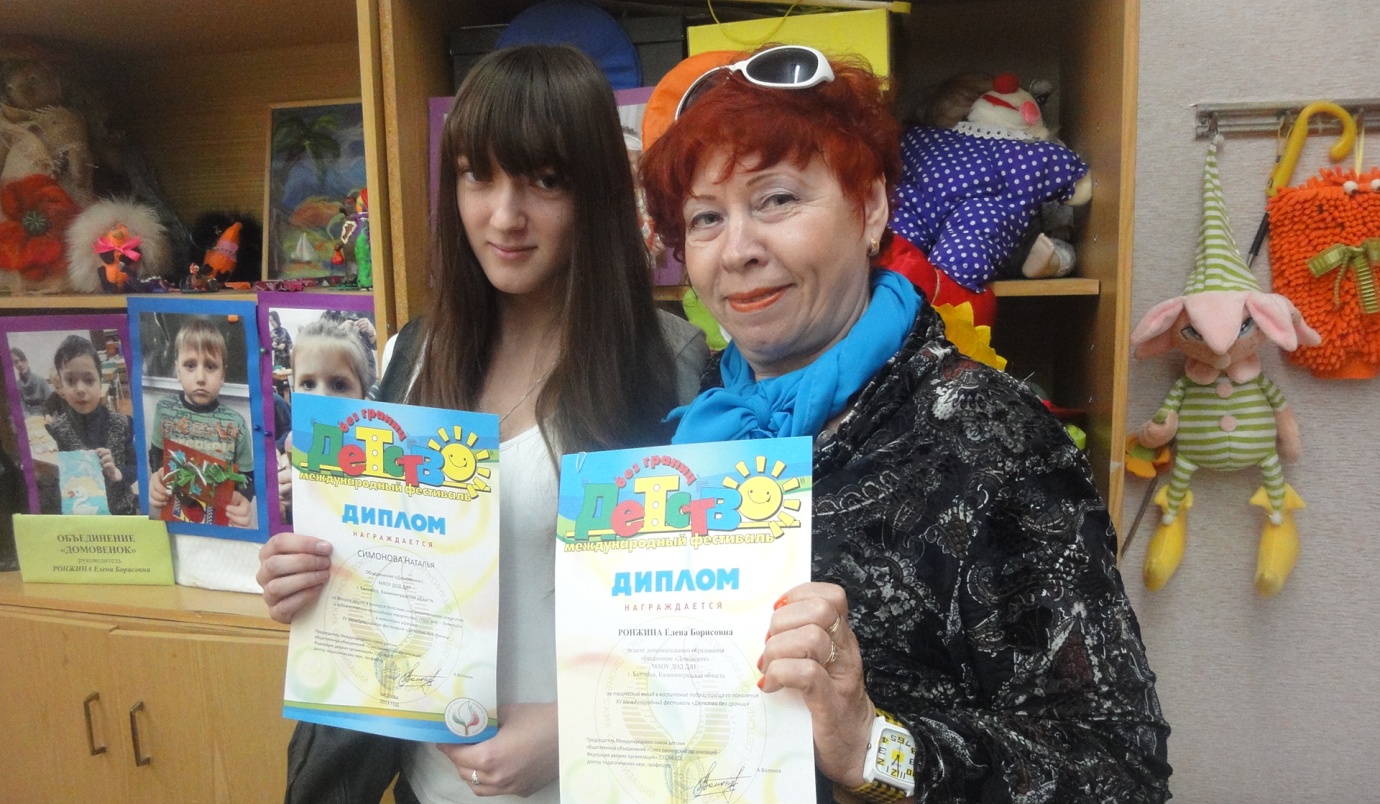 Желаем новых идей и оптимизма для их воплощения в действительность!!!Образцовая студия «Гармония»(руководительТихонова Наталья Анатольевна)гармонична во всём!!!Обучающиеся этого объединения заняли пять первых мест вXV международном фестивале«Детство без границ»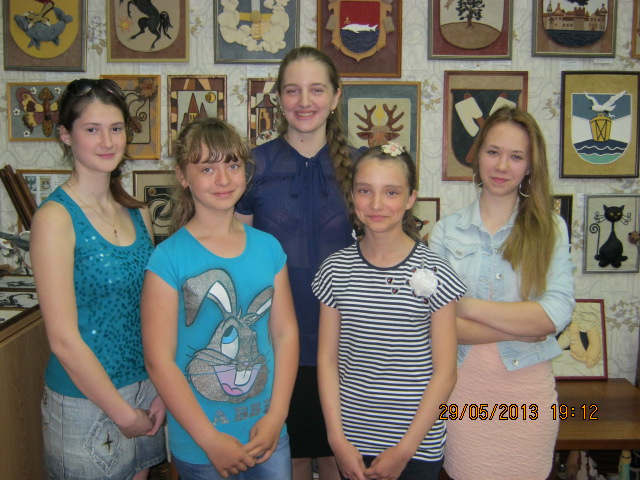 Мохова Анастасия,Радчук Елизавета,Киселёва Валерия,Кузнецова Милена иМихолап Татьяна, мы гордимся вами!!!ПоздравляемБорисенко Кристинуобразцовая студия музыкально-художественного чтения «Калейдоскоп» (руководители Бекиш Александра Ивановна и Клюквина Ирина Германовна)  с присуждением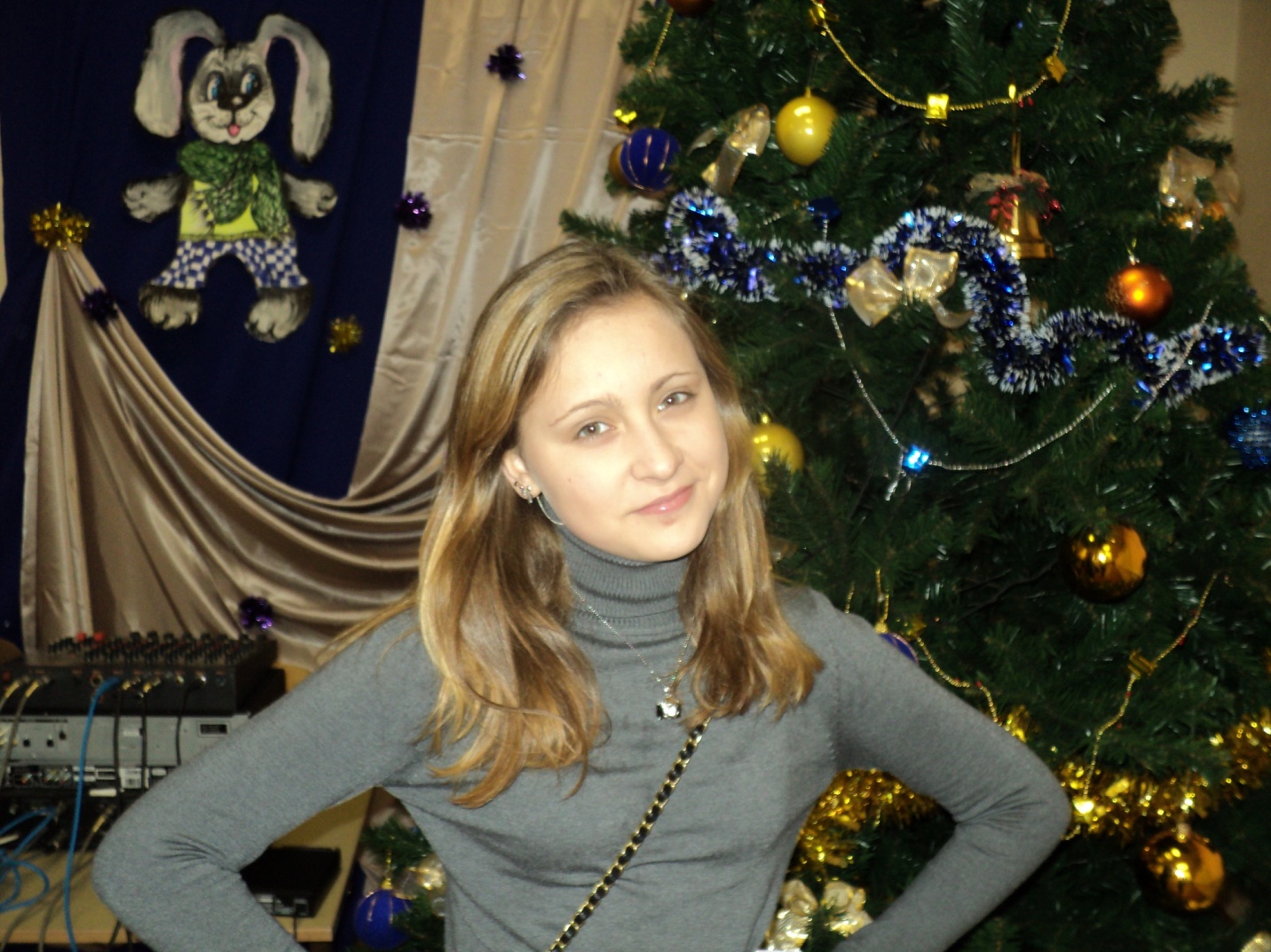 звания лауреатаконкурсного отбора на получение стипендии Губернатора Калининградской области для одарённых детей и талантливой молодёжи за особые достижения в сфере культуры!!!Кристина, мы желаем тебе побольше солнечного света и удачи!!!Уже который год подряд своими успехами, своим трудолюбием радует нашДом детского творчестваКовалёва Анна,обучающаяся образцового пресс-клуба «Юный журналист»(руководитель Марьясова Татьяна Викторовна)Вот и в этом году Анна стала призёромXV международного фестиваля «Детство без границ»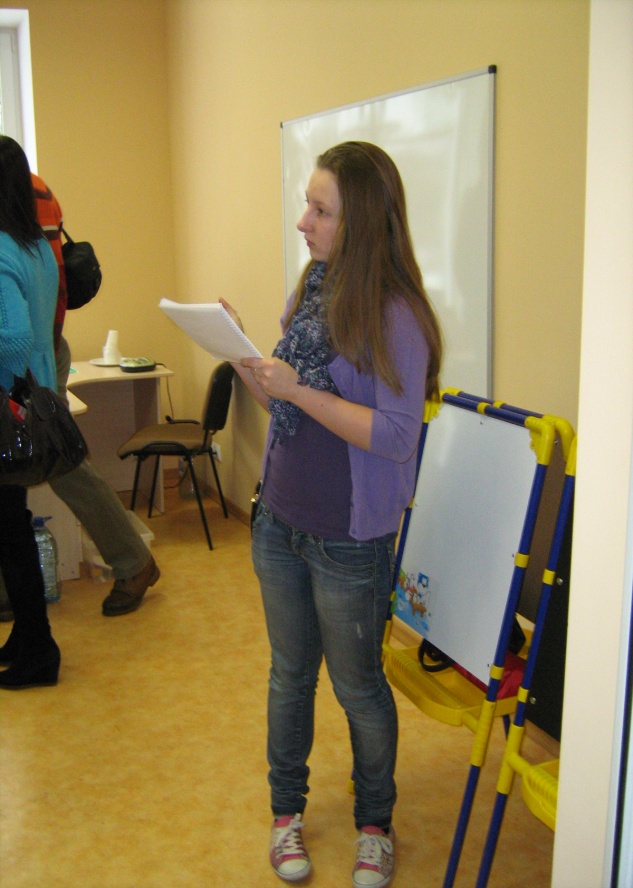 Аня, мы желаем тебе удачи и в дальнейшем обучении!!!В Доме детского творчества солнышко есть в каждом объединении. Многие ребята радуют нас своим творчеством, но когда это творчество оценивают и профессионалы, особенно международного уровня, тогда хочется делать ещё лучше!!!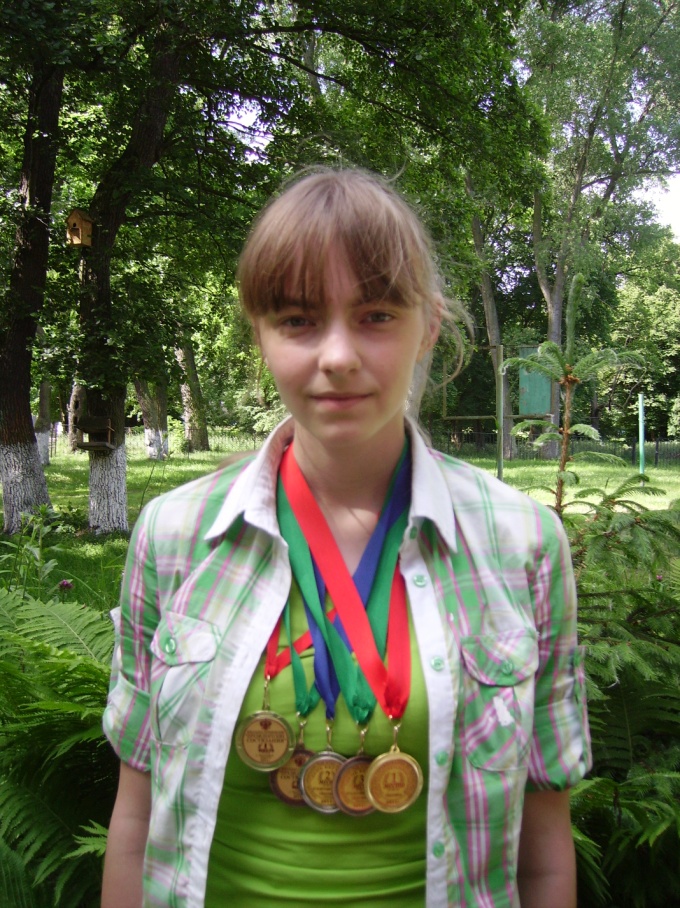 В объединении «Юные натуралисты» (руководитель Тимофеева Галина Ивановна) обучающаясяСекацкая Александра заняла в XV международном фестивале «Детство без границ» II место. Поздравляем!!!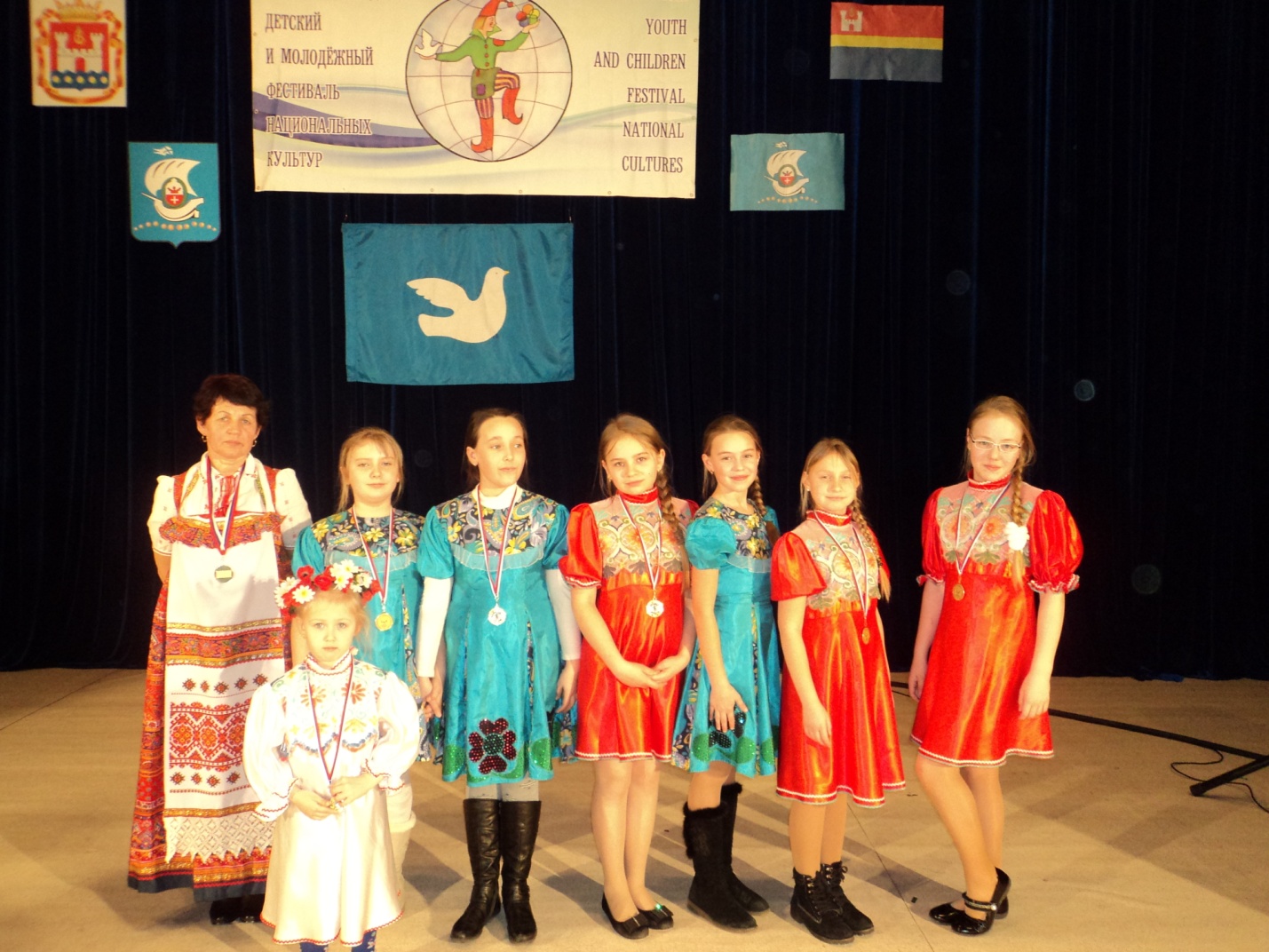 Объединение «Русские умельцы» заслуженно получили первое и третье местаза коллективные работы, выполненные в духе наших дедушек и бабушек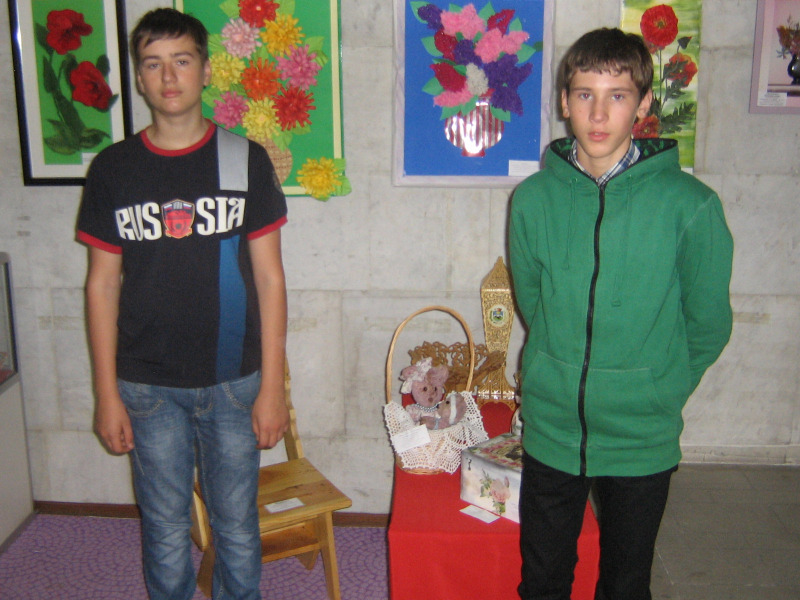 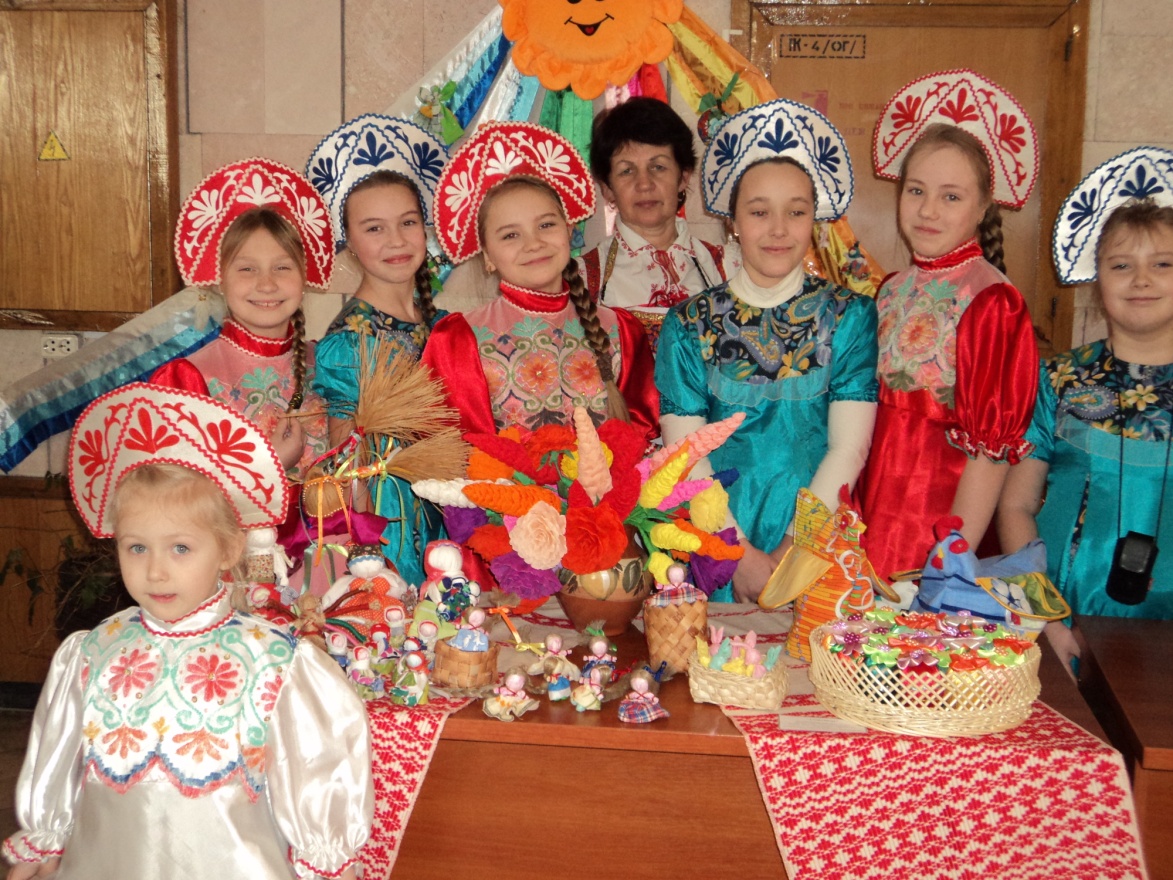 Объединение «Юный столяр» (руководитель Митрофанов Олег Вячеславович) в наше время востребовано. Мальчишки учатся работать инструментом и волшебным образом у них получаются полезные в домашнем хозяйстве табуретки, разделочные доски, деревянные ложки и ажурные светильники.По итогам прошлого года Усков Павел занял почётное III место в XV международном фестивале «Детство без границ».Павел, пусть дело спорится и делается в твоих руках наилучшим образом!!!Поздравляем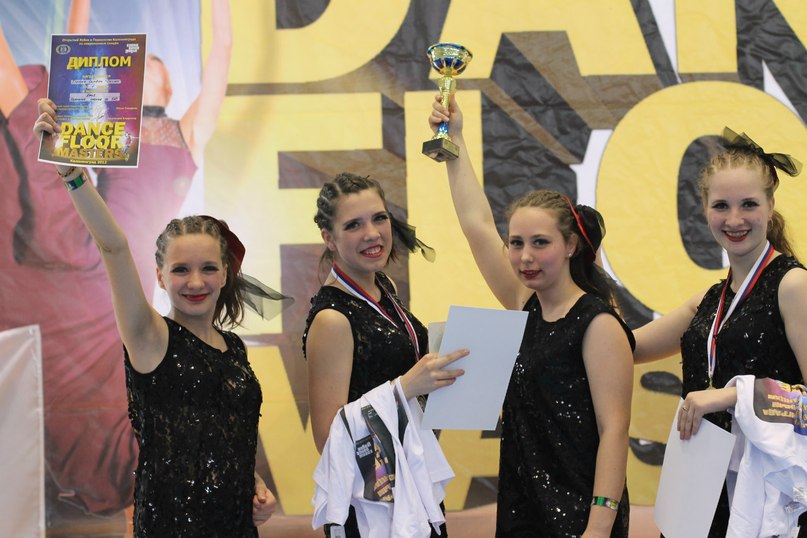 Загниборода Наталиюобъединение «Айседора Дункан»(руководительШатилова Юлия Юрьевна)с присуждениемзвания лауреатаконкурсного отбора на получение стипендии Губернатора Калининградской области для одарённых детей и талантливой молодёжи за особые достижения в сфере культуры!!!Дом детского творчества знают не только в Калининградской области и в России!Наши ребята, наполненные солнечным светом покоряют и дальнее зарубежье: победы во Франции, Турции, Польше!!!Вот и в этот раз образцовая студия музыкально-художественного чтения «Калейдоскоп» (руководители Бекиш Александра Ивановна и Клюквина Ирина Германовна)участвуютв международном конкурсе «Ритмы горизонта»,который проходит в Хельсинки – Стокгольм.Кристина Борисенко иАртём Арехта,мы желаем вам удачи и ждём домой с победами!!!Социально-психологическое сопровождение учащихся  МАУДО ДДТ г. БалтийскаМильченко Татьяна Викторовна,  педагог-психологНа современном этапе развития образования всё чаще ведётся дискуссия о личностных результатах наших учащихся, они должны быть готовы и способны к саморазвитию, обладать начальными навыками адаптации в нашем динамичном, постоянно меняющемся мире, а также уметь сотрудничать и разрешать конфликтные ситуации. Воспитать таких учащихся сможет только зрелый педагог. Отсюда следует, что социально – психологическое сопровождение должно выстраиваться в учреждении таким образом, чтобы создать как можно больше условий для развития – причём не только учащихся, но и педагогов и их родителей.В нашем учреждении сопровождение ведётся планомерно и постоянно с момента зачисления детей в объединения МАУДО ДДТ г. Балтийска. Система сопровождения учебно-воспитательного процесса МАУДО ДДТ г. Балтийска как раз и направлена на взаимодействие трех субъектов образования: личности ребенка, личности педагога, личности родителя. Взаимодействие осуществляется через сотрудничество, взаимообогащение, совместную деятельность. Для фиксирования взаимодействия ежегодно составляется план работы, согласованный с администрацией. В этом году план работы педагога – психолога следующий (ПРИЛОЖЕНИЕ 1). Работа педагога-психолога МАУДО ДДТ г. Балтийска также представлена в ПРИЛОЖЕНИИ 2.Цель сопровождения: сопровождение учебно-воспитательного процесса для наилучшего освоения общеразвивающих программ дополнительного образованияЗадачи: -создание условий для развития творческого потенциала учащихся-содействие педагогическому коллективу в организации развивающего обучения, возможной его индивидуализации в объединениях-поддержание психологической комфортной атмосферы в Доме детского творчества, как в ученическом коллективе, так и в педагогическом-сохранение и укрепление психического и физического здоровья учащихся, педагогов и родителейНевозможно всю работу педагога – психолога поместить в формат документа. Поэтому хочется поделиться нашими достижениями. Среди направлений психолого – педагогического  сопровождения особое место занимают коррекционные занятия.Во-первых, это работа школы раннего развития, где собираются мамы с детьми от 1 года до 2 лет. Целью этой школы является развитие детско-материнского взаимодействия. Родителям показываются  приёмы и методы взаимодействия с малышами (игровые, предметные, словесные). В процессе знакомства с гуашью, кистью, пластилином, баяном малыши усваивают общую структуру деятельности, у них закладываются предпосылки игровой и продуктивной деятельности. Мамы же на таких занятиях являются главными ценителями достижений своего ребёнка, и учатся удовлетворять главную потребность этого возраста – потребность в любви и принятии. Благодаря этим занятиям мамы становятся более последовательными и эмоционально чуткими.Во-вторых, это работа в школах района по адаптационной программе для первоклассников «Сказкотерапия для малышей». Работая с первоклассниками, добиваемся, чтобы ребята следовали школьным правилам поведения, соблюдали режим дня. Радует, что первоклассники, анализируя сказки, быстро запоминают имена одноклассников, могут определить, кому необходима помощь, учатся сотрудничать и договариваться между собой. Этому способствуют  такие методы работы, как сказкотерапия, песочная терапия, арттерапия, дыхательная гимнастика и психологические игры. Тестирование на внимание в начале занятия каждый раз учат ребят сосредотачиваться и включаться в работу. В-третьих, на наш взгляд, самая востребованная работа, это работа с психологическим клубом для подростков «Познай себя». Целью клуба является формирование и развитие психолого-педагогической компетентности подростков, а также их родителей (законных представителей). Этот клуб был создан в 2003 году. В итоге была создана программа «Психология – путь к самосознанию». Рецензии на эту программу  доктора педагогических наук, профессора БФУ им. И. Канта Елены Мычко и практического психолога Института развития образования Людмилы Сушковой, показывают, что представленные структурные и динамические характеристики процесса социально-педагогического сопровождения и психологической поддержки подростков могут быть использованы на различных этапах субъект – субъектного взаимодействия. Главным достижением психологического клуба является, несомненно, исследовательская работа по различным темам психологии. Написано множество исследовательских работ и социальных проектов. Темы подростки выбирают для изучения различные. Это «Проблема вовлечения людей с ограниченными возможностями в общественную жизнь», «Дети и свободное время», «Фанатизм – болезнь или норма?», «Взаимоотношение детей и родителей в современном мире», «Что скрывается за образом современной игрушки?», «А в деньгах ли счастье?», «Роль лёгких наркотиков в молодёжной культуре – от мифа к реальности» и другие. Подростки клуба являются успешными волонтёрами района, области и России.Ведётся постоянная работа по сплочению педагогического коллектива. Проведение тренинговых занятий помогает каждому педагогу дополнительного образования не потерять свою индивидуальность, а наоборот почувствовать себя важной частью системы. Мы часто замечаем, что педагоги, находящиеся в ситуации эмоционального выгорания, начинают оценивать работу в сфере образования сквозь призму своего состояния, чаще всего замечая в ней недостатки, не умеют заметить положительные моменты. Если такое случается в нашем коллективе, предлагаем обсудить проблемы в формате практических занятий и психологических консультаций. Радует, что педагоги в нашем учреждении доверяют педагогу - психологу и мы вместе решаем, как повысить  собственную значимость и ценность.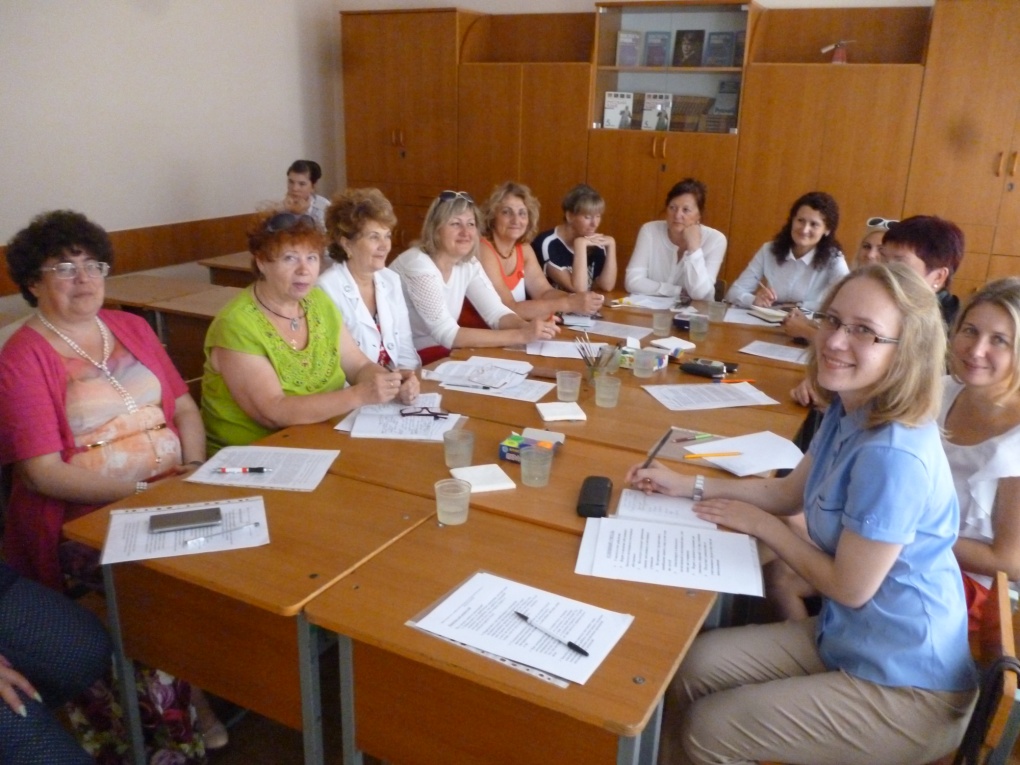 Консультационная работа ведётся постоянно, записаться на консультацию может любой педагог, родитель или подросток. За этот год проведено 47 консультаций. Проблемы различные: нежелание учиться в школе, воровство, особые дети, агрессия детей и другие. В основном проблемы решаемые, но бывает и такое, что приходиться перенаправлять родителей с детьми за помощью в областной Центр диагностики или в медицинские учреждения.Диагностика по освоению учащимися программ проводится совместно с заместителем директора по учебно-воспитательной работе в начале, середине и конце учебного года. В процессе консультирования диагностика проводится по желанию обратившегося за помощью.Каждый месяц на коллективных планёрках с педагогами обсуждаются вопросы из разных разделов психологии. Это вопросы возрастной психологии, из области конфликтологии, социальной психологии, психологии одарённости. Психологическое просвещение и психопрофилактика  проводится не только в своём коллективе, но и на уровне района, области. В прошлом учебном году проводилась успешная работа в школах района с учителями на тему «Повышение стрессоустойчивости выпускников в период подготовки к ОГЭ и ЕГЭ». По этой же теме проводились тренинговые занятия со старшеклассниками (охвачено более 200 учащихся школ) и проведена разъяснительная работа с родителями.Приоритетной считаем работу с родителямиКаждый год в мае проводится анкетирование родителей на предмет определения степени удовлетворённости родителей (законных представителей) учащихся Дома детского творчества качеством предоставления Услуги.В мае 2015 года Выборка составила 397 родителей из всех объединений Дома детского творчестваВ таблице представлены результаты анкетирования:По итогам количественно-качественного анализа можно судить, что 98% анкетируемых удовлетворены качеством предоставленных услуг в МАУДО ДДТ г. Балтийска.Результаты анкетирования родителей 2016 – 2017 учебного года представлены в таблице II направление «Удовлетворённость родителей качеством образовательных результатов» Особое место занимает работа с родителями и детьми, оказавшимися в трудной жизненной ситуации. Два раза в год педагог – психолог совместно с заместителем директора по УВР проводит тренинги для таких учащихся. Ценным является то, что учащиеся на таких практических занятиях находят альтернативные решения своих подростковых проблем.В каникулярное время особую социальную поддержку оказываем детям, состоящих на учёте в УСЗН. Осенью, зимой, весной и летом в период каникул в МАУДО ДДТ г. Балтийска работают лагеря с дневным пребыванием. Ребята посещают интересные мастер – классы и отправляются в небольшие путешествия по Калининградской области. Все каникулы с обучающимися работают медицинские работники, педагоги дополнительного образования (ПРИЛОЖЕНИЕ 3)ПРИЛОЖЕНИЕ 1План работы педагога – психолога на 2016 -2017 учебный годПРИЛОЖЕНИЕ 2 Резюме Мильченко Татьяны Викторовны, педагога–психолога высшей квалификационной категории МАУДО ДДТ г. БалтийскаОБРАЗОВАНИЕ:1990 г. - Диплом ПТ № 144906  Черняховского педагогического училища Специальность «Воспитание в дошкольных учреждениях», квалификация: воспитатель дошкольных учреждений2001 г. – Диплом ДВС 0626846 – Калининградский государственный университет Специальность «Педагогика и психология», квалификация: преподаватель педагогики и психологии для средних специальных учебных заведений2014 г. – Диплом 14 007520, регистрационный номер 000115 о профессиональной переподготовке «Специальное (дефектологическое) образование»КУРСЫ ПОВЫШЕНИЯ КВАЛИФИКАЦИИ: 2003 г.- Удостоверение 362 Калининградский областной Центр диагностики и консультирования детей и подростков, 72 часа, «Развитие коммуникативных навыков как способ предупреждения отклонений в здоровье детей»2005 г. – Удостоверение  Калининградский областной Центр диагностики и консультирования детей и подростков, 16 часов, «Этнические и профессиональные принципы деятельности психолога»2006 г. – Свидетельство № 1228 Федеральное государственное образовательное учреждение «Всероссийский детский центр «Орлёнок», 102 часа, «Перспективные направления деятельности психолога образования и их технологическое обеспечение»2006 г. – Сертификат № См 133/06/2006 Санкт-Петербург, Институт практической психологии «Иматон», 16 часов, «Сказкотерапия в работе с детскими страхами»2007 г. – Удостоверение № 267006-19001 Московский педагогический университет «Первое сентября» 72 часа, «Методы психологического тренинга в школе»2008 г. – Удостоверение № 4116 Калининградский областной институт развития образования, 72 часа, «Тренер и группа. Технологии развития индивидуальных, личностных и профессиональных ресурсов руководителя в тьютерской деятельности»2010 г. – Сертификат Калининградский областной институт развития образования, 24 часа, «Технология организации и проведения тренингов личностного роста и профилактики профессионального выгорания в условиях образовательных учреждений»2012 г. – Удостоверение № 040044 Калининградский областной институт развития образования, 72 часа, «Государственно-общественное управление образованием»2013 г. – Удостоверение № 043103 Калининградский областной институт развития образования, 72 часа, «Актуальные проблемы организации учебно-воспитательного процесса при обучении детей с ограниченными возможностями здоровья в условиях современной школы»2015 г. – Удостоверение уВГД/Ф0054-04870, Москва Государственное бюджетное профессиональное образовательное учреждение  «Воробьёвы горы», 72 часа, «Технологии эффективного управления организацией смен в системе отдыха и оздоровления детей и молодёжи Российской Федерации»ЭКСПЕРТНАЯ ДЕЯТЕЛЬНОСТЬ:Постоянно участвую в процедуре аттестации педагогических работников, в том числе и в составе эксперта по отбору победителей конкурса на денежное поощрение «Учитель года»НАСТАВНИЧЕСКАЯ ДЕЯТЕЛЬНОСТЬ:В 2009 году над студенткой 2 курса РГУ им. И. Канта факультета психологии и социальной работыВ 2010 году над студенткой 4 курса РГУ им. И. Канта факультета психологии и социальной работыВ 2011 году  над студенткой выпускного курса Международного Славянского института в преддипломной практикеМЕТОДИЧЕСКАЯ ДЕЯТЕЛЬНОСТЬ:2009 г. Выступление «Школа раннего развития» на региональном сообществе психологов 2010 г. Выступление «Образ педагога - составная часть этического воспитания учащихся»  окружной семинар «Педагогическая этика» 2011г. Выступление «Психолого-педагогическое обеспечение образовательного процесса» на областном семинаре «Создание благоприятной среды для личного и профессионального самоопределения ребёнка в вокальном коллективе УДО» 2011 г. Выступление «Педагогическая психология. Психолого-педагогическое обеспечение учебного процесса» 2011 г. Выступление «Профессиональное выгорание. Психологическая составляющая успешности педагога» на областном семинаре «Оптимизация педагогического поиска в современном образовательном пространстве» 2011 г.Дискуссионная площадка «Психолого-педагогическая подготовка как фактор защиты учителя» на международной конференции «Насилие в образовательной среде» г. Москва2012 г. Выступление «Социально-психологические портреты воспитанников: период детства, подростковый возраст, юношество» в рамках курсов повышения квалификации педагогических работников Калининградской области2012 г. Выступление «Организация воспитательной работы с детьми с особыми образовательными потребностями в учреждении дополнительного образования» на областном семинаре «Организация воспитательной работы для детей с особыми образовательными потребностями» ПРОВЕДЕНИЕ ТРЕНИНГОВ:2009 г. Релаксационный тренинг для руководителей УДО в рамках семинара «Маркетинг образовательной деятельности» 2011г. Тренинг для педагогов «Оазис в пустыне» 2011г. Тренинг для заместителей директоров школ по воспитательной работе  «Использование песочной терапии для выявления лидерских качеств и способности работать в коллективе» 2012г. Тренинг с семьями моряков-пограничников в рамках акции «Дети границы» 2012г. Тренинг «Учитель. Как сохранить внутреннее равновесие» 2016 г. Тренинги для старшеклассников БМР «Повышение стрессоустойчивости учащихся в период подготовки к экзаменам»УЧАСТИЕ В ПРОФЕССИОНАЛЬНЫХ КОНКУРСАХ:В 2016 году принимала участие в областном конкурсе «Психолог года»Владею приёмами и методами успешной работы по профилактической, коррекционной, консультационной, диагностической и психопросветительской деятельности.Основное направление – это работа с родителями. Тренинги по развитию гармоничных детско-родительских отношений  провожу постоянно с 2006 года два раза в год (осень и весна). Описание работы с родителями подробнее в пункте «Взаимодействие образовательной организации с родительской общественностью»Удовлетворённость родителей качеством образовательных результатов МАУДО ДДТ г. БалтийскаМильченко Татьяна Викторовна, педагог-психологАнкетирование МАУДО ДДТ г. Балтийска (2016 год)«Уровень удовлетворённости учебно-воспитательным процессом по итогам 2016 года»Всего в анкетировании приняло участие 315 человек из разных объединений ДДТ Относительно Дома детского творчества (ДДТ) Вы являетесь (315 ответов):Укажите, пожалуйста, как часто Вы пользуетесь сайтом ДДТ? (315 ответов)Оцените, насколько Вы согласны или не согласны со следующими суждениями о сайте ДДТ? - На сайте представлена актуальная информация, которую регулярно обновляют (315 ответов)- На сайте есть необходимые контактные сведения – телефоны, электронная почта (315 ответов)- На сайте размещена информация о педагогическом коллективе (315 ответов)- Сайтом удобно пользоваться и находить нужную информацию - Есть ли на официальном сайте ДДТ электронные сервисы, позволяющие внести предложения, направленные на улучшение работы организации (обратная связь, форум и прочее)? (315 ответов)- Если есть, приходилось ли Вам хотя бы раз пользоваться таким сервисом - обращаться с предложениями, замечаниями? (315 ответов)Насколько Вы довольны или не довольны следующими материально-техническими аспектами работы ДДТ? - Состояние прилегающей территории (315 ответов)- Состояние помещений (315 ответов)- Наличие необходимого учебного оборудования (компьютеры, специальные лабораторные приборы и пр.) (315 ответов)- Оборудование для обучения детей с ограниченными возможностями здоровья (315 ответов)- Насколько Вы в целом довольны или не довольны качеством материально-технического обеспечения ДДТ? (315 ответов)Насколько Вы в целом довольны или не довольны организацией условий для охраны и укрепления здоровья, организации питания обучающихся? (315 ответов)Организацией условий для охраны и укрепления здоровья (температурный режим в классах, профилактические процедуры, организация отдыха) (315 ответов)Оцените, как, на Ваш взгляд, обеспечена организация условий для индивидуальной работы с учащимися: (315 ответов)Оцените, как, на Ваш взгляд, обеспечена организация обучения в объединениях ДДТ: (315 ответов)Оцените, как, на Ваш взгляд, обеспечены организация условий для развития творческих способностей и учет интересов учащихся, включая их участие в концертах, конкурсах, выставках, фестивалях и т.п. (315 ответов)Насколько Вы довольны или не довольны организацией условий для получения психолого-педагогической помощи учащимся? (315ответов)В целом Вы довольны или не довольны следующими аспектами работы педагогического коллектива?Отношением педагогов к Вам (315 ответов)В целом Вы довольны или не довольны следующими аспектами работы педагогического коллектива?- Компетентностью, профессионализмом педагогов (315 ответов)В целом Вы удовлетворены или не удовлетворены качеством предоставляемых образовательных услуг в данной образовательной организации? (315 ответов)Если к Вам обратятся за советом, то готовы ли Вы рекомендовать ДДТ Вашим родственникам, друзьям, знакомым или нет? (315 ответов)100% родителей порекомендуют ДДТ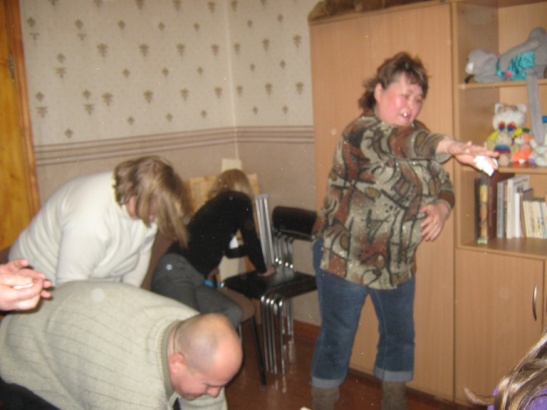 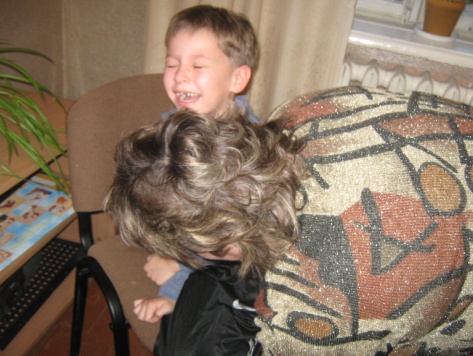 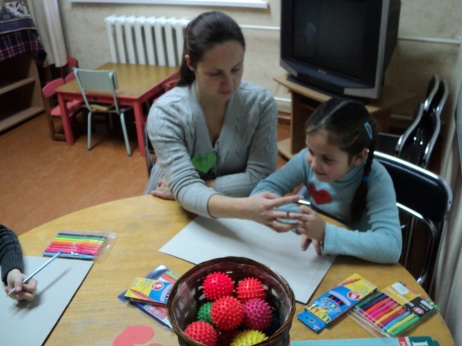 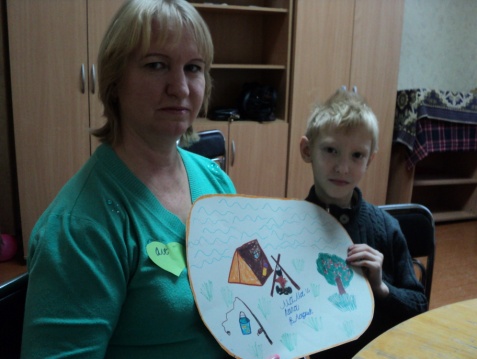 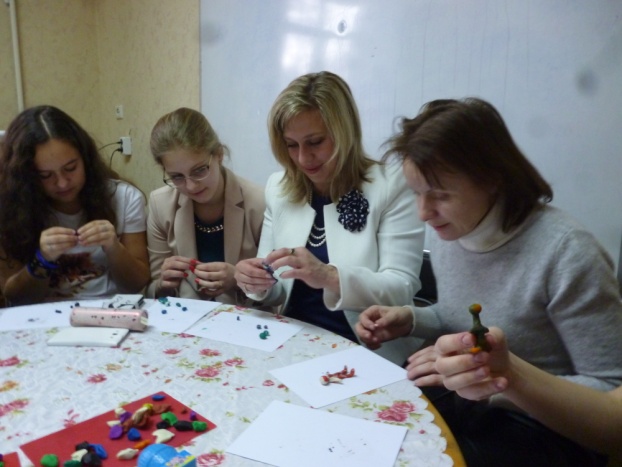 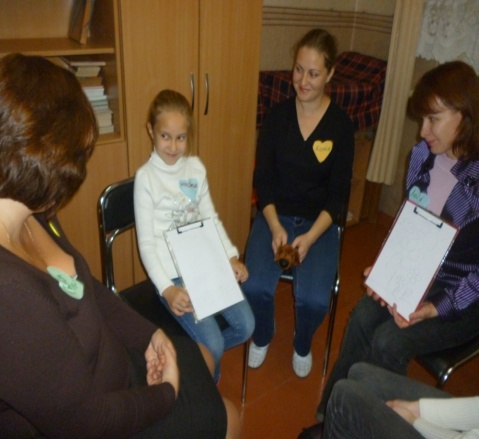 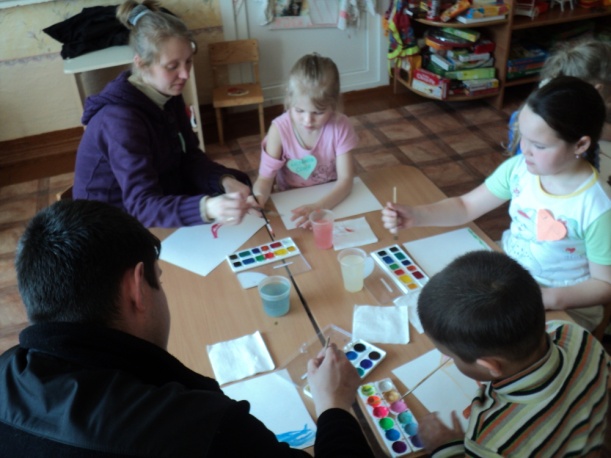 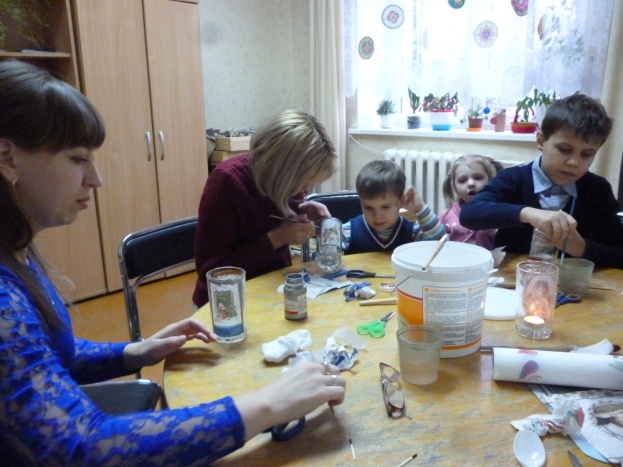 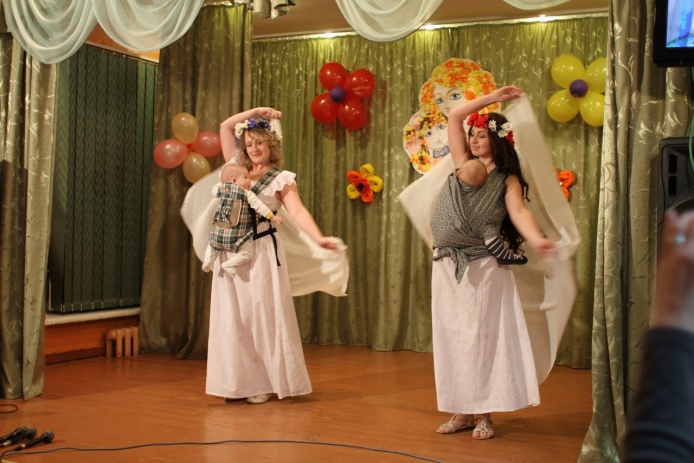 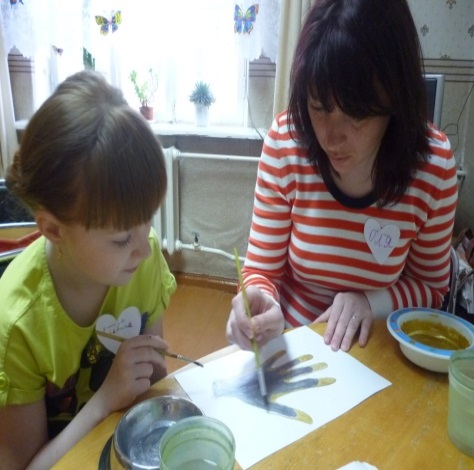 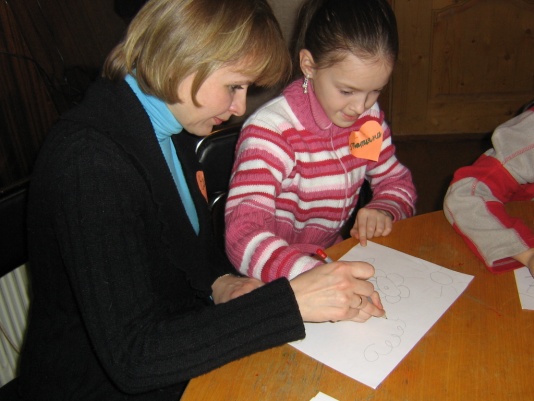 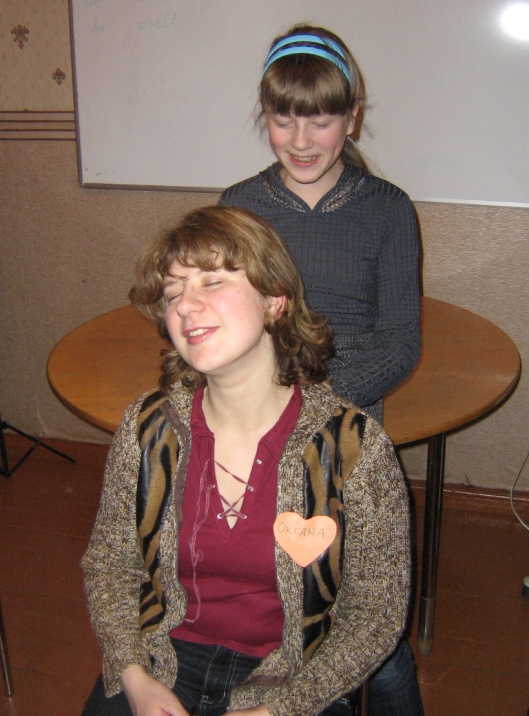 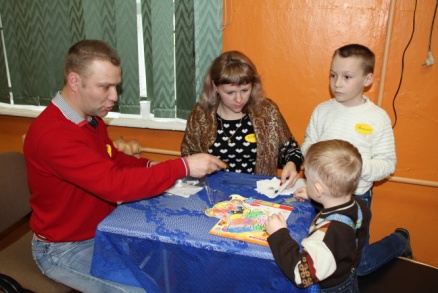 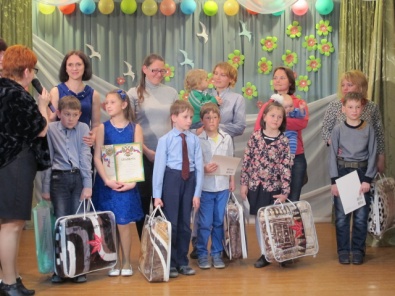 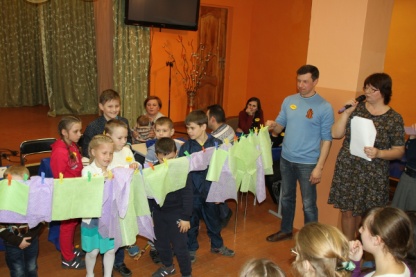 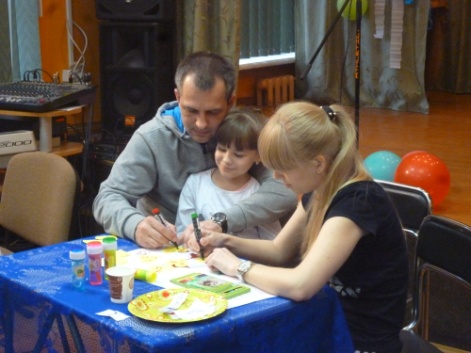 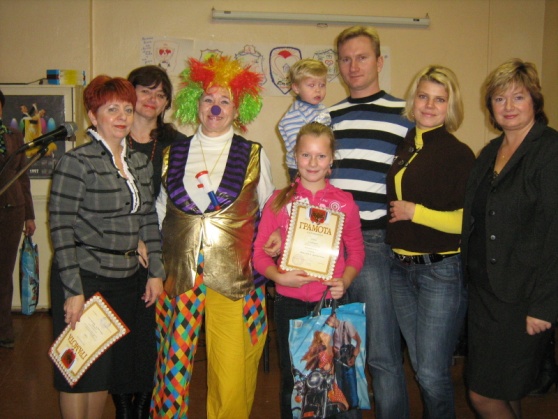 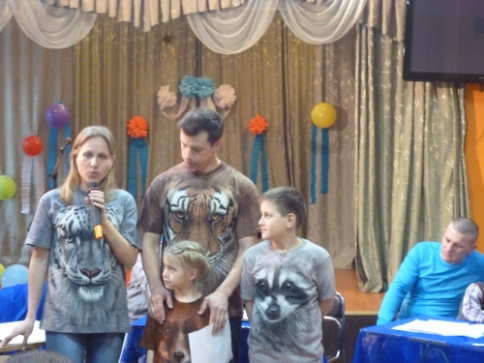 № п/пНаименование мероприятияДата проведенияОтветственные1Изучение социального положения семей, интересов, потребностейСентябрь 2011Мильченко Т.В.2Разработка плана работы с семьей администрацией и психологической службой ДДТДо 01.11.2011Мильченко Т.В,3Организация работы ученического самоуправленияОктябрь 2011Руководители объединений4Составление социальной карты ДДТНоябрь 2011Мильченко Т.В.1Консультации для родителей (здоровье семьи, психолого-педагогическая помощь)В течение годаМильченко Т.В.Петрушенко О.В.2Консультации для родителей детей с ограниченными возможностями здоровьяВ течение годаМильченко Т.В.3Просмотр и обсуждение мультфильма «Белая ворона»сентябрьМильченко Т.В.4Лекция «Помогите учиться»октябрьМильченко Т.В.5Тренинг «Детско-родительские отношения: развитие гармоничных отношений».ноябрьМильченко Т.В.7Родительское собрание «Как помочь ребёнку быть успешным?»ДекабрьМильченко Т.В., руководители объединений8Презентация для родителей «Чтобы дети были в радость»февральМильченко Т.В.9Анкетирование родителей «Плюсы и минусы дополнительного образования детей»мартМильченко Т.В.10Тренинг для родителей и детей «Развитие позитивного общения»апрельМильченко Т.В.11Посещение родительских собраний по итогам года.майМильченко Т.В.Петрушенко О.В.3«Информационный холдинг»- информация о делах объединений- публикация в газете «Вестник Балтийска»1 раз в месяцПетрушенко  О.В.4Открытые занятияВ течение годаРешетнева И.А.5Тематические выставки методической литературы для родителей1 раз в кварталМильченко Т.В.6Работа родительского университета «Здоровье», «Советы психолога» В течение годаПетрушенко О.В.Мильченко Т.В.7Тематические родительские собрания в объединенияхВ течение годаРуководители объединений1Организация обучения детей с ограниченными возможностями здоровья на дому и в ДДТ Сентябрь – октябрь 2011Решетнёва И.А.2Организация праздников, спектаклей, утренников, экскурсий, походов для детей из асоциальных семей, детей, находящихся под опекой. Организация участия в районных, областных, всероссийских конкурсах   В течение годаРешетнева И.А.Бекиш А.И.Петрушенко О.В.1Презентация объединений МОУ ДОД ДДТСентябрь 2011Руководители объединений, Марьясова Е.С.2Осенние праздники для обучающихся объединенийОктябрь 2011Петрушенко О.В.4Презентация первых работ учащихся Ноябрь 2011Ивашко Н.А.5Мероприятия новогодней кампанииДекабрь 2011Бекиш А.И.Петрушенко О.В.6Семейные туристско-краеведческие и экскурсионные программыВ течение годаРуководители объединений5Декада открытых дверейФевраль 2012	Решетнева И.А. 6Конкурс исследовательских работ для учащихся младших классов «Я – исследователь» Февраль 2012Решетнева И.А.7Многожанровый фестиваль творчества учащихся дополнительного образования и внешкольного воспитания «Детство без границ»Февраль – март 2012Решетнёва И.А.Мильченко Т.В.Бекиш А.И.Петрушенко О.В.Марьясова Е.С.8Мероприятия в рамках месячника семьи (по отдельному плану)Апрель – май 2012Петрушенко О.В.9Отчетный фестиваль «Дарим Вам наши сердца»Апрель 2012Бекиш А.И.Решетнёва И.А.Марьясова Е.С.10Заключительные праздники для учащихся объединенийМай 2012Бекиш А.И.Петрушенко О.В.11Подготовка и проведение летних площадок и летне-оздоровительных лагерейМай 2012Мильченко Т. В.Петрушенко О.В.Решетнёва И.А.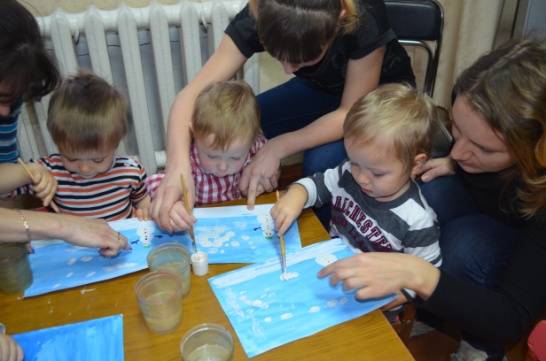 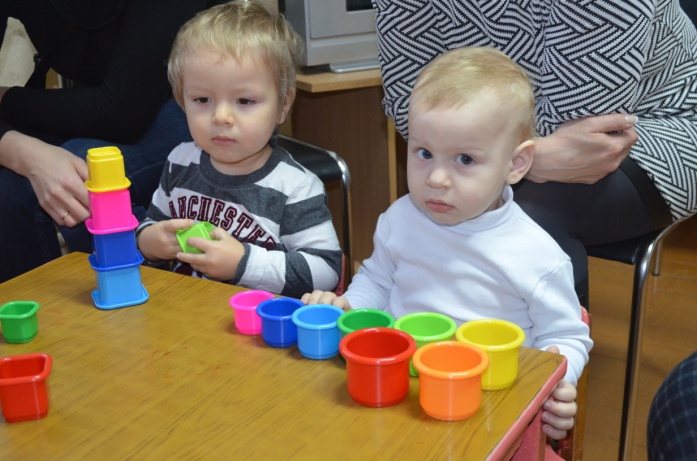 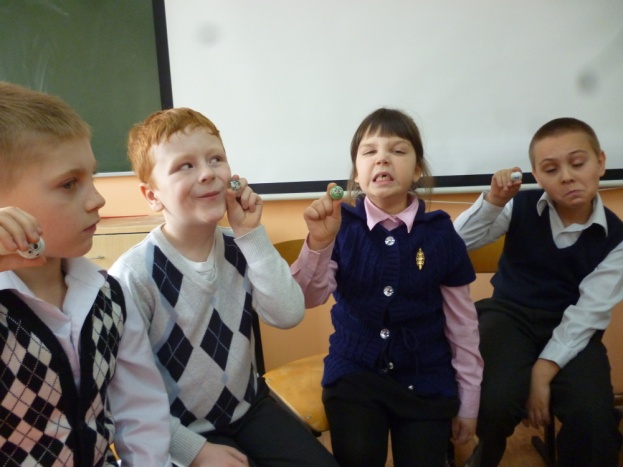 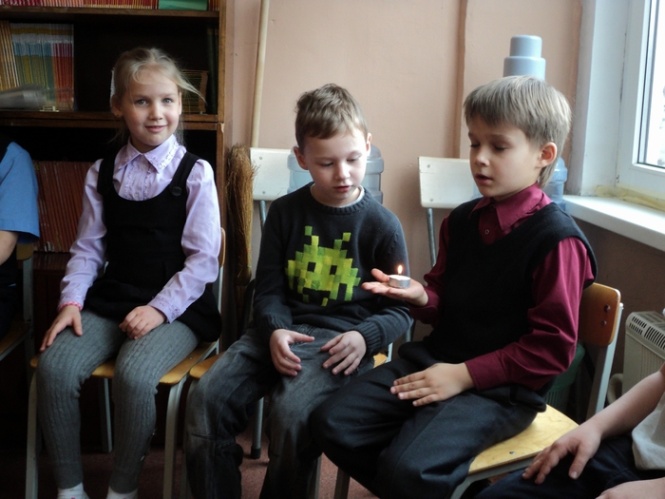 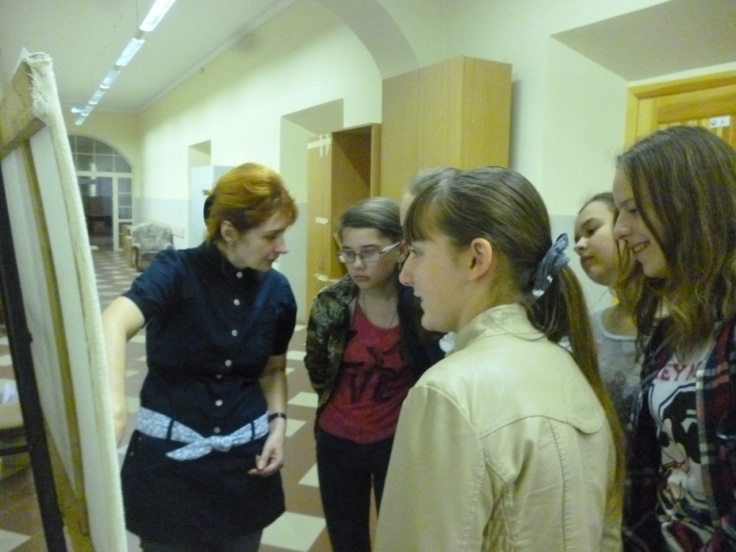 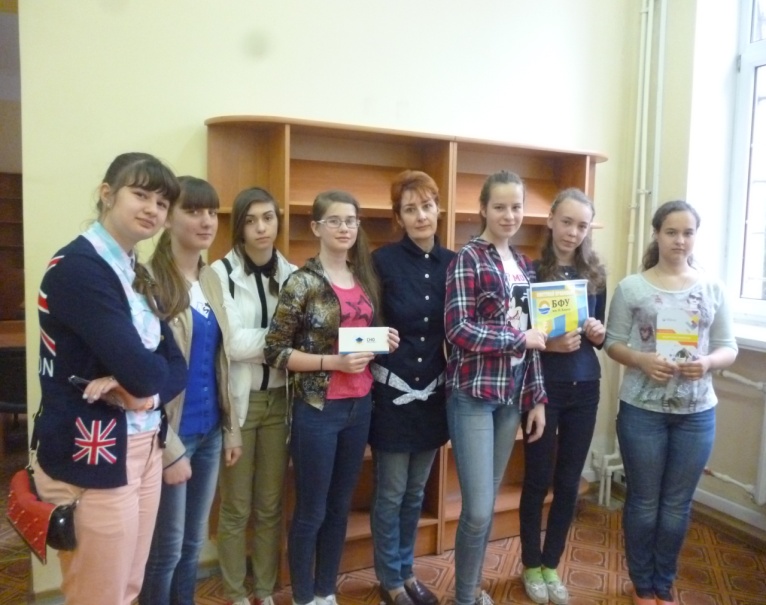 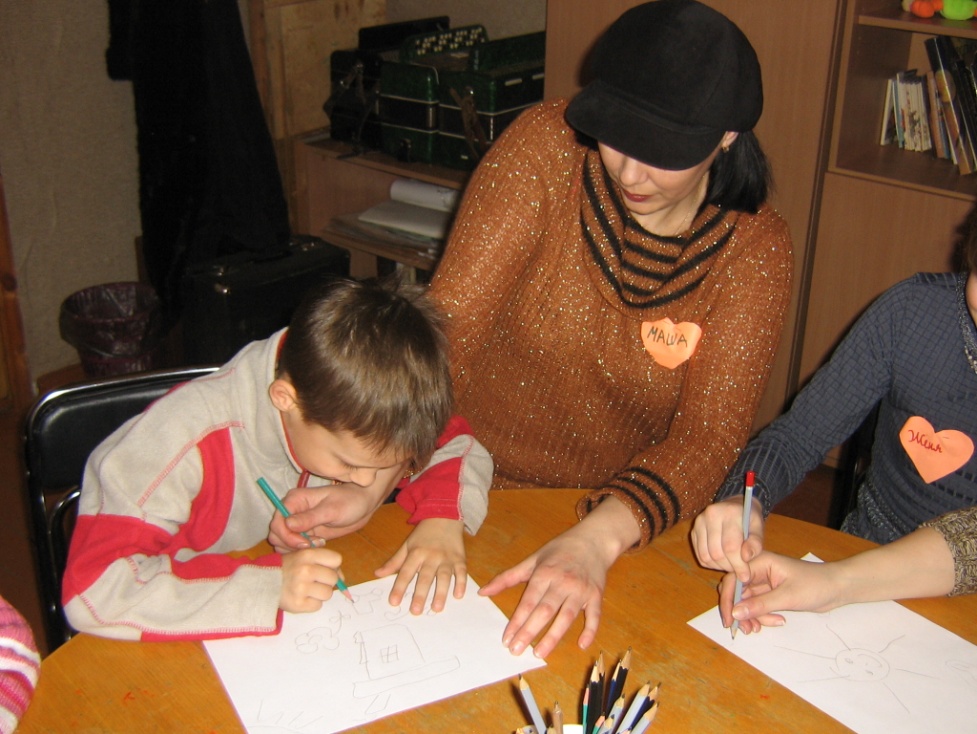 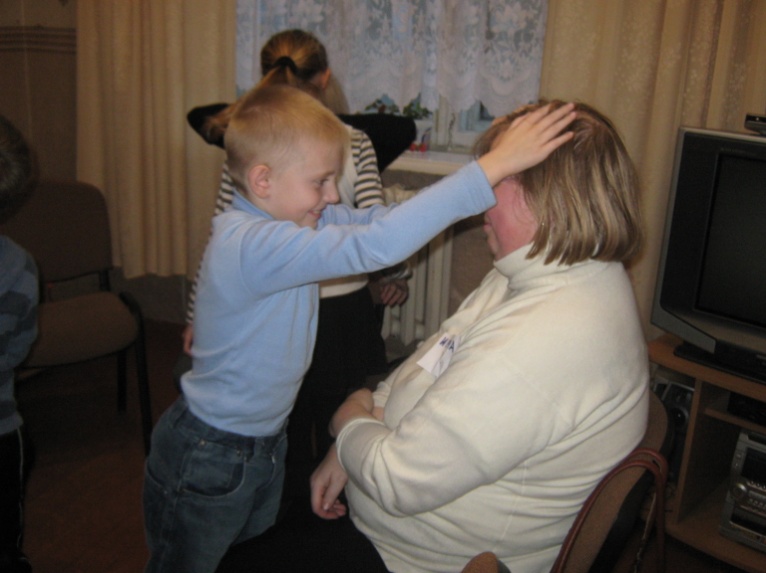 Ребёнок приобрёл актуальные знания, умения, практические навыки 100 %Ребёнку удалось проявить и развить свой талант, способности в ДДТ 98%Ребёнок  стал более уверен в себе99%Ребёнок нашёл своё хобби100%Ребёнок был занят, находился под присмотром педагога98%У ребёнка в ДДТ появились друзья, знакомые, с которыми он позитивно проводит время99%Ребёнок может посещать занятия и по будням, и по выходным дням95%Меня, как родителя устраивает квалификация педагогов дополнительного образования100%Удовлетворены ли Вы в целом системой дополнительного образования в ДДТ?100%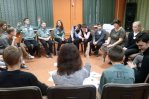 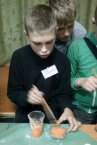 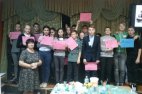 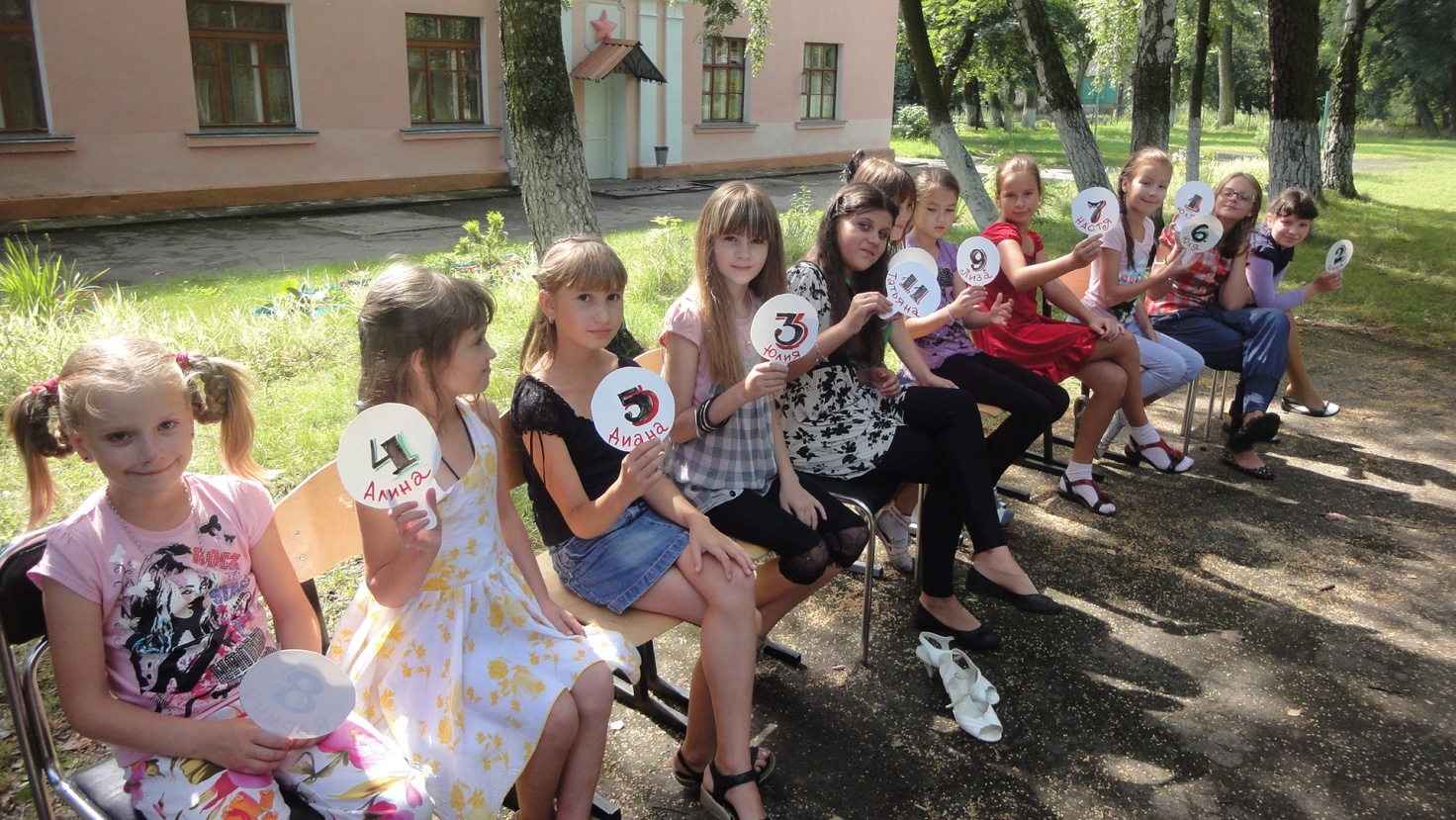 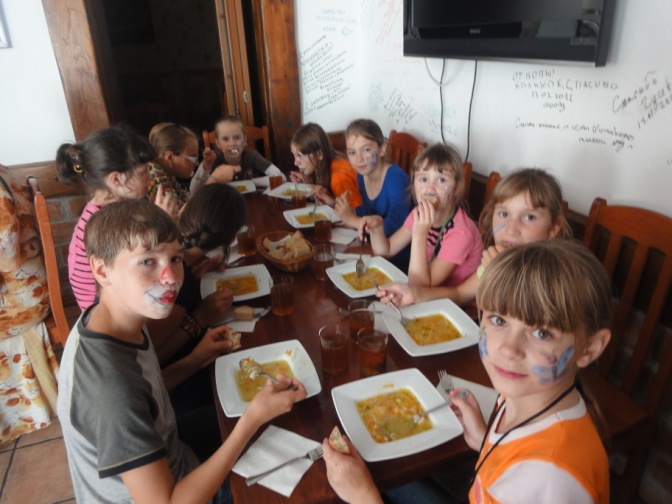 МесяцРабота с педагогамиРабота с родителямиРабота с учащимисяРабота с образовательными организациями БМРсентябрьПрактическое занятие «Этические нормы педагога дополнительного образования»Стендовое сообщение «Рекомендации для родителей по воспитанию детей с синдромом дефицита внимания»Методика «Дифференциально диагностический опросник Е.А. КлимоваВыявление запросов и разработка плана работыоктябрьПсихологический стенд «Доброе утро» ежедневноРодительский клуб «Что смотреть и читать своему ребёнку»Тестирование на определение уровня вниманияВыявление запросов и разработка плана работыноябрьРайонный тренинг «Дидактогения и невротические расстройства у детей в образовательных учреждениях»  Детско – родительский тренинг «Развитие гармоничных отношений»Детско – родительский тренинг «Развитие гармоничных отношений»Тренинги «Учимся сотрудничать» на сплочение педагогических коллективов, активизацию творческого потенциала каждого педагогадекабрьНаблюдения за речью и эмоциями педагогов на занятиях, рекомендации.Родительский клуб «Каникулы. Чем занять детей?»Наблюдение за взаимодействием с педагогами и сверстниками на занятияхТренинги «Учимся сотрудничать» на сплочение педагогических коллективов, активизацию творческого потенциала каждого педагогаянварьПрактическое занятие «Использование сказкотерапии в работе»Родительское собрание «Воспитание души» Анкетирование «Изучение психологического климата в объединении»Консультации педагогов района по созданию психологических комфортных условий для обучения и воспитания детей февральАнкетирование педагогов «Стиль преподавания»Родительский клуб «Права и обязанности наших детей»Коррекционные занятия по итогам анкетированияКонсультации педагогов района по созданию психологических комфортных условий для обучения и воспитания детей мартПсихологический стенд «Дом детского творчества  - территория  Успеха»Анкетирование родителей«Степень удовлетворённости учебно-воспитательным процессом в ДДТ»  Заочный конкурс  презентаций «Я и моё объединение»Проведение тренингов с учащимися школ «Повышение стрессоустойчивости в период подготовки и сдачи ОГЭ и ЕГЭ»Выступление на родительских собраниях в школах «Как помочь ребёнку стать успешным»Психологический всеобуч для педагогов «Упражнения на развитие умения сосредоточиться»апрельПросмотр и обсуждение видеоролика «Девочки, они такие девочки»Заочный конкурс «Во-СЕМЬЯ»»Психологическая игра «Мама, папа и я – неразлучная семья»Проведение тренингов с учащимися школ «Повышение стрессоустойчивости в период подготовки и сдачи ОГЭ и ЕГЭ»Выступление на родительских собраниях в школах «Как помочь ребёнку стать успешным»Психологический всеобуч для педагогов «Упражнения на развитие умения сосредоточиться»майПросмотр и обсуждение видеоролика «Мальчики, они такие мальчики»Тренинг для родителей и детей «Развитие позитивного общения»Анкетирование учащихся «Чему я научился в этом году?»Проведение тренингов с учащимися школ «Повышение стрессоустойчивости в период подготовки и сдачи ОГЭ и ЕГЭ»Выступление на родительских собраниях в школах «Как помочь ребёнку стать успешным»Психологический всеобуч для педагогов «Упражнения на развитие умения сосредоточиться»